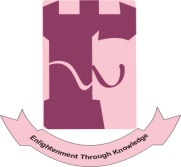 SHAHEED BENAZIR BHUTTO WOMENUNIVERSITY PESHAWARPhone No. 091-9239751POSITIONS VACANT Applications on prescribed form are invited from female Pakistani nationals for the following positions at Shaheed Benazir Bhutto Women University, Peshawar. Complete application forms along with attested photocopies of educational testimonials, experience certificates, No Objection Certificate in case of In-service personnel, a recent passport size photograph, copy of computerized National Identity Card and a bank receipt of Rs. 1000/- in case of S. No 1 and 2, and Rs.500 in Case of S. No 3.  to be deposited in account No. 09597900092301 in  Habib Bank  Ltd,  Super Market Center Peshawar Cantt  OR in case of out station Bank Draft in the name of Vice-Chancellor Shaheed Benazir Bhutto Women University, Peshawar.  The applicants are required to submit all the above documents to office of the Assistant Registrar (Meetings), Shaheed Benazir Bhutto Women University, near Qila Bala Hisar Peshawar on or before 22. 08.2016. Incomplete applications and those received after due date shall not be entertained. Contact number & complete address must be given in the application.  NOTE: Shaheed Benazir Bhutto Women University reserves the right to increase or decrease the number of posts not to fill any post, and reject any application. Application forms are available on University website. Website: www.sbbwu.edu.pkAssistant Registrar (Meetings)Shaheed Benazir Bhutto Women University, PeshawarPhone No. 091-9239751S.NoPost and DepartmentNo. of PostsQualification/Experience1.Associate Professor (TTS) (Female)Economics01PhD /Relevant terminal qualification from a recognized and reputable Institution in the relevant field with either 6-years post- Ph.D./Relevant terminal degree or minimum of 4 –years of post Ph.D. experience with at least 6-years of teaching/research experience in a recognized University or a post  graduate institution or professional experience in the relevant field in a National or International Organization prior to the Ph.D. plus 10 research publications in journals recognized by the Higher Education Commission with at least 4 publications in the past 5 years in internationally Abstracted journals, recognized for the purpose of appointment on Tenure Track by the Higher Education Commission. 1.Political Science01PhD /Relevant terminal qualification from a recognized and reputable Institution in the relevant field with either 6-years post- Ph.D./Relevant terminal degree or minimum of 4 –years of post Ph.D. experience with at least 6-years of teaching/research experience in a recognized University or a post  graduate institution or professional experience in the relevant field in a National or International Organization prior to the Ph.D. plus 10 research publications in journals recognized by the Higher Education Commission with at least 4 publications in the past 5 years in internationally Abstracted journals, recognized for the purpose of appointment on Tenure Track by the Higher Education Commission. 1.Management Science01PhD /Relevant terminal qualification from a recognized and reputable Institution in the relevant field with either 6-years post- Ph.D./Relevant terminal degree or minimum of 4 –years of post Ph.D. experience with at least 6-years of teaching/research experience in a recognized University or a post  graduate institution or professional experience in the relevant field in a National or International Organization prior to the Ph.D. plus 10 research publications in journals recognized by the Higher Education Commission with at least 4 publications in the past 5 years in internationally Abstracted journals, recognized for the purpose of appointment on Tenure Track by the Higher Education Commission. 1.Computer Science 01PhD /Relevant terminal qualification from a recognized and reputable Institution in the relevant field with either 6-years post- Ph.D./Relevant terminal degree or minimum of 4 –years of post Ph.D. experience with at least 6-years of teaching/research experience in a recognized University or a post  graduate institution or professional experience in the relevant field in a National or International Organization prior to the Ph.D. plus 10 research publications in journals recognized by the Higher Education Commission with at least 4 publications in the past 5 years in internationally Abstracted journals, recognized for the purpose of appointment on Tenure Track by the Higher Education Commission. 1.Islamiyat01PhD /Relevant terminal qualification from a recognized and reputable Institution in the relevant field with either 6-years post- Ph.D./Relevant terminal degree or minimum of 4 –years of post Ph.D. experience with at least 6-years of teaching/research experience in a recognized University or a post  graduate institution or professional experience in the relevant field in a National or International Organization prior to the Ph.D. plus 10 research publications in journals recognized by the Higher Education Commission with at least 4 publications in the past 5 years in internationally Abstracted journals, recognized for the purpose of appointment on Tenure Track by the Higher Education Commission. 1.Physics01PhD /Relevant terminal qualification from a recognized and reputable Institution in the relevant field with either 6-years post- Ph.D./Relevant terminal degree or minimum of 4 –years of post Ph.D. experience with at least 6-years of teaching/research experience in a recognized University or a post  graduate institution or professional experience in the relevant field in a National or International Organization prior to the Ph.D. plus 10 research publications in journals recognized by the Higher Education Commission with at least 4 publications in the past 5 years in internationally Abstracted journals, recognized for the purpose of appointment on Tenure Track by the Higher Education Commission. 1.Chemistry 01PhD /Relevant terminal qualification from a recognized and reputable Institution in the relevant field with either 6-years post- Ph.D./Relevant terminal degree or minimum of 4 –years of post Ph.D. experience with at least 6-years of teaching/research experience in a recognized University or a post  graduate institution or professional experience in the relevant field in a National or International Organization prior to the Ph.D. plus 10 research publications in journals recognized by the Higher Education Commission with at least 4 publications in the past 5 years in internationally Abstracted journals, recognized for the purpose of appointment on Tenure Track by the Higher Education Commission. 1.Zoology01PhD /Relevant terminal qualification from a recognized and reputable Institution in the relevant field with either 6-years post- Ph.D./Relevant terminal degree or minimum of 4 –years of post Ph.D. experience with at least 6-years of teaching/research experience in a recognized University or a post  graduate institution or professional experience in the relevant field in a National or International Organization prior to the Ph.D. plus 10 research publications in journals recognized by the Higher Education Commission with at least 4 publications in the past 5 years in internationally Abstracted journals, recognized for the purpose of appointment on Tenure Track by the Higher Education Commission. 1.Microbiology01PhD /Relevant terminal qualification from a recognized and reputable Institution in the relevant field with either 6-years post- Ph.D./Relevant terminal degree or minimum of 4 –years of post Ph.D. experience with at least 6-years of teaching/research experience in a recognized University or a post  graduate institution or professional experience in the relevant field in a National or International Organization prior to the Ph.D. plus 10 research publications in journals recognized by the Higher Education Commission with at least 4 publications in the past 5 years in internationally Abstracted journals, recognized for the purpose of appointment on Tenure Track by the Higher Education Commission. 1.Bioinformatics 01PhD /Relevant terminal qualification from a recognized and reputable Institution in the relevant field with either 6-years post- Ph.D./Relevant terminal degree or minimum of 4 –years of post Ph.D. experience with at least 6-years of teaching/research experience in a recognized University or a post  graduate institution or professional experience in the relevant field in a National or International Organization prior to the Ph.D. plus 10 research publications in journals recognized by the Higher Education Commission with at least 4 publications in the past 5 years in internationally Abstracted journals, recognized for the purpose of appointment on Tenure Track by the Higher Education Commission. 1. English01PhD /Relevant terminal qualification from a recognized and reputable Institution in the relevant field with either 6-years post- Ph.D./Relevant terminal degree or minimum of 4 –years of post Ph.D. experience with at least 6-years of teaching/research experience in a recognized University or a post  graduate institution or professional experience in the relevant field in a National or International Organization prior to the Ph.D. plus 10 research publications in journals recognized by the Higher Education Commission with at least 4 publications in the past 5 years in internationally Abstracted journals, recognized for the purpose of appointment on Tenure Track by the Higher Education Commission. 1. Urdu01PhD /Relevant terminal qualification from a recognized and reputable Institution in the relevant field with either 6-years post- Ph.D./Relevant terminal degree or minimum of 4 –years of post Ph.D. experience with at least 6-years of teaching/research experience in a recognized University or a post  graduate institution or professional experience in the relevant field in a National or International Organization prior to the Ph.D. plus 10 research publications in journals recognized by the Higher Education Commission with at least 4 publications in the past 5 years in internationally Abstracted journals, recognized for the purpose of appointment on Tenure Track by the Higher Education Commission. 1.Statistics01PhD /Relevant terminal qualification from a recognized and reputable Institution in the relevant field with either 6-years post- Ph.D./Relevant terminal degree or minimum of 4 –years of post Ph.D. experience with at least 6-years of teaching/research experience in a recognized University or a post  graduate institution or professional experience in the relevant field in a National or International Organization prior to the Ph.D. plus 10 research publications in journals recognized by the Higher Education Commission with at least 4 publications in the past 5 years in internationally Abstracted journals, recognized for the purpose of appointment on Tenure Track by the Higher Education Commission. 1.Mathematics01PhD /Relevant terminal qualification from a recognized and reputable Institution in the relevant field with either 6-years post- Ph.D./Relevant terminal degree or minimum of 4 –years of post Ph.D. experience with at least 6-years of teaching/research experience in a recognized University or a post  graduate institution or professional experience in the relevant field in a National or International Organization prior to the Ph.D. plus 10 research publications in journals recognized by the Higher Education Commission with at least 4 publications in the past 5 years in internationally Abstracted journals, recognized for the purpose of appointment on Tenure Track by the Higher Education Commission. 1.Psychology01PhD /Relevant terminal qualification from a recognized and reputable Institution in the relevant field with either 6-years post- Ph.D./Relevant terminal degree or minimum of 4 –years of post Ph.D. experience with at least 6-years of teaching/research experience in a recognized University or a post  graduate institution or professional experience in the relevant field in a National or International Organization prior to the Ph.D. plus 10 research publications in journals recognized by the Higher Education Commission with at least 4 publications in the past 5 years in internationally Abstracted journals, recognized for the purpose of appointment on Tenure Track by the Higher Education Commission. 1.Biochemistry01PhD /Relevant terminal qualification from a recognized and reputable Institution in the relevant field with either 6-years post- Ph.D./Relevant terminal degree or minimum of 4 –years of post Ph.D. experience with at least 6-years of teaching/research experience in a recognized University or a post  graduate institution or professional experience in the relevant field in a National or International Organization prior to the Ph.D. plus 10 research publications in journals recognized by the Higher Education Commission with at least 4 publications in the past 5 years in internationally Abstracted journals, recognized for the purpose of appointment on Tenure Track by the Higher Education Commission. 2.Assistant Professors (TTS) (Female)History01PhD Degree/ Terminal Qualification in the relevant field (from an HEC recognized Institution). Note: For PhD degree holders from Pakistan the PhD thesis will have to be evaluated by two foreign Experts as per HEC guidelines for award of PhD degree.  In case foreign evaluation is not done, then the candidate must provide evidence of two publications in Journals recognized by the HEC. (Criteria of HEC)2.Microbiology02PhD Degree/ Terminal Qualification in the relevant field (from an HEC recognized Institution). Note: For PhD degree holders from Pakistan the PhD thesis will have to be evaluated by two foreign Experts as per HEC guidelines for award of PhD degree.  In case foreign evaluation is not done, then the candidate must provide evidence of two publications in Journals recognized by the HEC. (Criteria of HEC)2.Zoology02PhD Degree/ Terminal Qualification in the relevant field (from an HEC recognized Institution). Note: For PhD degree holders from Pakistan the PhD thesis will have to be evaluated by two foreign Experts as per HEC guidelines for award of PhD degree.  In case foreign evaluation is not done, then the candidate must provide evidence of two publications in Journals recognized by the HEC. (Criteria of HEC)2.Chemistry02PhD Degree/ Terminal Qualification in the relevant field (from an HEC recognized Institution). Note: For PhD degree holders from Pakistan the PhD thesis will have to be evaluated by two foreign Experts as per HEC guidelines for award of PhD degree.  In case foreign evaluation is not done, then the candidate must provide evidence of two publications in Journals recognized by the HEC. (Criteria of HEC)2.Islamiyat (With specialization in Arabic)02PhD Degree/ Terminal Qualification in the relevant field (from an HEC recognized Institution). Note: For PhD degree holders from Pakistan the PhD thesis will have to be evaluated by two foreign Experts as per HEC guidelines for award of PhD degree.  In case foreign evaluation is not done, then the candidate must provide evidence of two publications in Journals recognized by the HEC. (Criteria of HEC)4.Lecturer in Fine Arts(with specialization in Clothing and Textile, Fashion Design And Communication Design)(BPS-18) (Female)          02First Professional degree (4 years minimum/Master Degree, First Division) with no third division in the academic career from HEC recognized University/Institution.